      Obec Jámy                                592 32 Jámy č.p. 47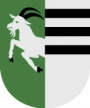 Tel./ Fax: 566 621 713                                                                     e: mail:oujamy@iol.czMobil:     776 689 294IČO:         00842133Č. účtu:    KB Žďár nad Sázavou 36128751/0100Č. j.:  10/2020Rozpočtové opatření č. 10/2020Rozpočtové opatření schválil starosta obce v rámci pověření  Zastupitelstvem obce Jámy usnesením č. 5/2019 ze dne 25. 9. 2019   na provádění  RO do výše 500 000,- Kč v paragrafovém členění výdajové části rozpočtu. V příjmové části lze provádět rozpočtová opatření neomezeně.  S provedeným rozpočtovým opatřením bude Zastupitelstvo obce Jámy  seznámeno na  nejbližším zasedání zastupitelstva Zastupitelstvo obce Jámy.         Vypracovala:  Hana DvořákováSchválil dne:	12. 11. 2020						Jiří Šikl - starostaÚČETPAR.-POL.UZORGTEXTKČREZERVA +  -231.0002329-5169Deratizace kanálů6 000-231.0004349-5222Dar na babybox10 000-231.000---- 4116290142Dotace na sázení8 536+231.000---- 411629030Dotace na kůrovcové dřevo89 217+231.0006171-5901Navýšení rezervy81 753